			Oshki Ogimaag Community School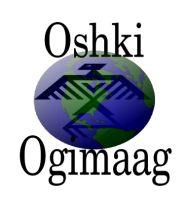 Regular Meeting MinutesDate: August 21, 2019 Time: 4:33pmPlace: Oshki Ogimaag Community School Conference AreaPresent: Jared Swader, Jeana Van Dyne, Erik Redix, Patty Winchell-Dahl, Vallen Cook also present Carmen Keyport, Director, Sue Smith, Administrative Assistant and Environmental Education Coordinator, Jessy Carlson.  Absent (excused): Leslie Olson, absent John Morrin.   0.0     	Public & Parent comment: We had Jessy Carlson, Environment Education Coordinator, from Trust Land’s join us               to share with us about her position and her future plans for new program. So far she has broken her job into 3 parts 1. Environmental Education with schools, 2. Mentorship & Intern positions, 3. Orientation/training for teachers. She also had a questionnaire to be used as a “needs assessment”. She wants the community’s in-put to what they want to see the program grow into.  0.1	Call meeting to order 4:33pm.2.0	Reading of Mission Statement, Patty Winchell-Dahl3.0	Roll call with quorum present4.0	Motion by  Erik Redix, second by Vallen Cook to approve agenda items as well as Director report and minutes from June 19th meeting.  All in favor – motion carried.  5.0	Motion by Vallen Cook second by Jeana Van Dyne to approve Financial Expenditures & Revenues for June & July.  Jared  Swader-aye, Patty Winchell-Dahl-aye, Erik Redix- aye, Vallen Cook-aye, Jeana Van Dyne- aye. All in favor – motion carried.6.0	Motion by Patty Winchell-Dahl second by Erik Redix to approve updated Budget for 2019-20 SY.  All in favor – motion carried.  7.0	Motion by Patty Winchell-Dahl, second by Jeana Van Dyne to approve a financial write-off of former Director Fred Kasianov in the amount of $2,725.00.  All in favor – motion carried.  8.0	Motion by Vallen Cook, second by Erik Redix to hire Brooks Midbrod as 2019/20 SY classroom teacher. All in favor – motion carried.9.0	Motion by Patty Winchell-Dahl, second by Jeana Van Dyne to hire Jeanne Vogel as our Nutrition Director.  All in favor – motion carried.  10.0 	 Motion by Vallen Cook, second by Erik Redix to approve the Charter School Release Agreement between Audubon Center of the North Woods ( Authorizer) & Oshki Ogimaag.  All in favor – Motion carried.11.0	Board Training: Chapter 7 from the Charter School Board University book was planned to be discussed by John        Morrin, he was absent and members will resume and discuss this chapter next board meeting. 12.0      2019/20 Board Officers, Patty Winchell-Dahl, second by Vallen Cook approved Erik Redix as new                Secretary/Treasurer. By making these motions we are removing Jeana Van Dyne as present Secretary/Treasurer and as authorized signatory for checking and money market accounts at Security State Bank, Grand Marais, MN and share savings and certificate deposit as well as patronage rewards at Northshore Credit Union, Grand Portage, MN. This change is in effect immediately. All in favor-motion carried.Patty Winchell-Dahl asked to be excused from next board meeting. 13.0    Motion by Erik Redix, second by Vallen Cook to adjourn 5:13pm.	  Next board meeting September 18th, 2019 at 4:30